Vigorous Job Market Expected for Chicago-Naperville-Joliet, MSAQ2 2018Chicago-Naperville-Joliet, IL-IN-WI MSA employers expect to hire at a booming pace during Quarter 2 2018, according to the ManpowerGroup Employment Outlook Survey.Among employers surveyed, 30 percent plan to hire more employees from April through June. This number is offset by the 4 percent that plan to reduce payrolls, while 64 percent of employers expect to maintain current staff levels and 2 percent indicate they are not sure of their hiring plans. This yields a Net Employment Outlook* of 26%.“Employers in the Chicago-Naperville-Joliet, IL-IN-WI MSA anticipate a stronger hiring pace compared to Q1 2018 when the Net Employment Outlook was 15%,” said ManpowerGroup spokesperson, Anne Edmunds. “At this time last year, employers expected less hiring activity when the Outlook was 20%.”Summary of Results for Chicago-Naperville-Joliet, IL-IN-WI MSA*The Net Employment Outlook is derived by taking the percentage of employers anticipating an increase in hiring activity and subtracting from this the percentage of employers expecting a decrease in hiring activity.For the coming quarter, job prospects appear best in Construction, Durable Goods Manufacturing, Nondurable Goods Manufacturing, Wholesale & Retail Trade, Information, Professional & Business Services, Education & Health Services, Leisure & Hospitality, Other Services and Government. Hiring in Transportation & Utilities and Financial Activities is expected to remain unchanged.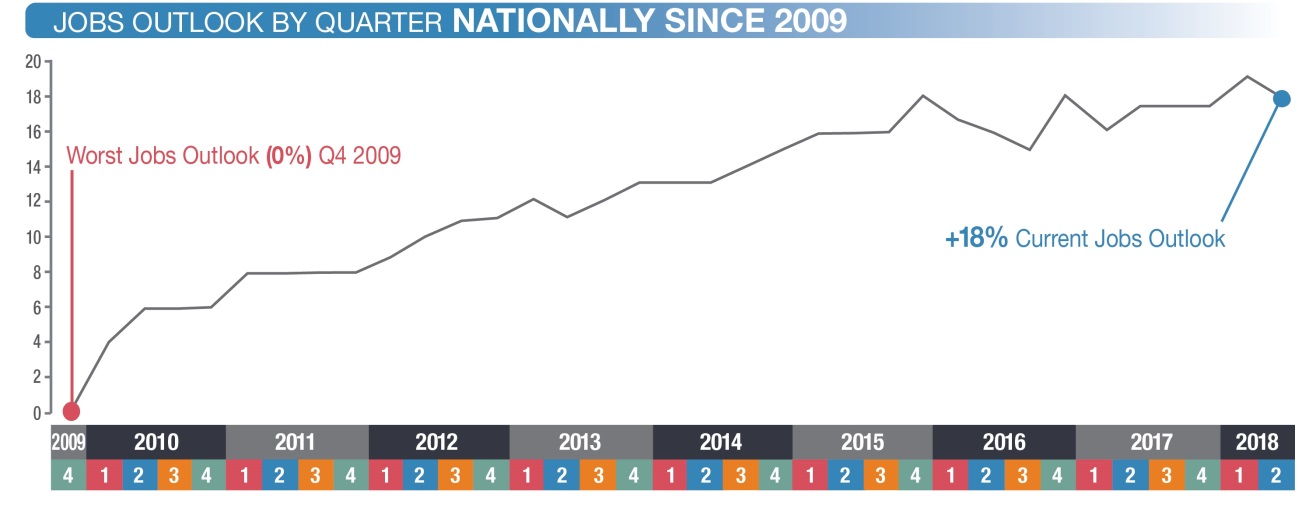 Increase Staff LevelsDecrease Staff LevelsMaintain Staff LevelsDon’t KnowNet Employment OutlookQ2 2018
(current)30%4%64%2%26%Q1 2018
(previous quarter)22%7%67%4%15%Q2 2017
(one year ago)25%5%68%2%20%